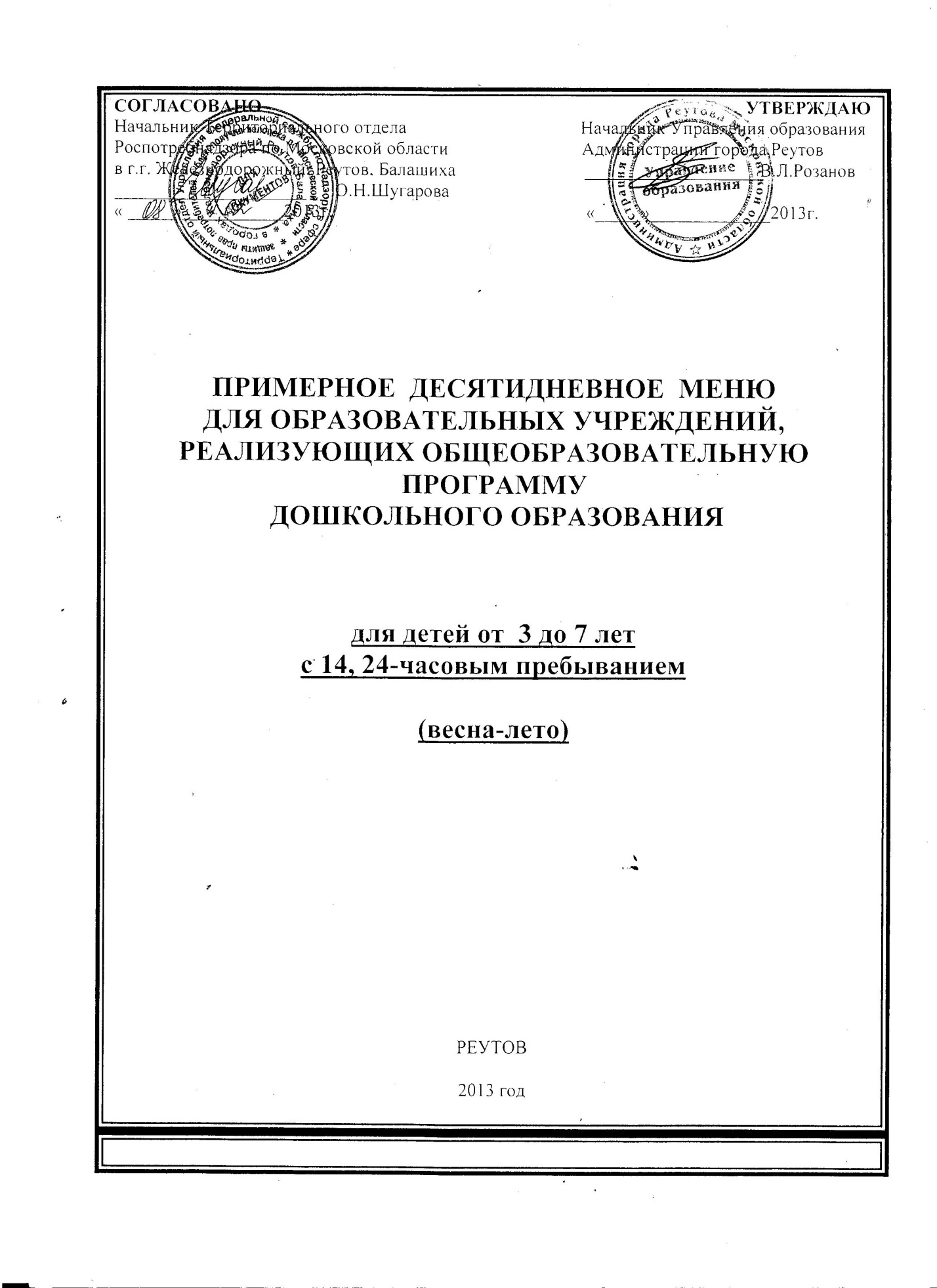 1 день (сад, весна)3 день (сад, весна)4 день (сад, весна)5 день (сад, весна)  Воскресенье ужин 6 день (сад, весна)7 день (сад, весна)8 день (сад, весна)9 день (сад, весна)10 день (сад, весна)      Воскресенье ужин Наименование Брутто(г)Нетто (г)Выход(г)Химический составХимический составХимический составХимический составНаименование Брутто(г)Нетто (г)Выход(г)Белки(г)Жиры(г)Углев.(г)Энерг.цен (г)Завтрак  Каша манная на молокеКрупа маннаяМолокоМасло сливочноеСахарСоль 20180551201805512002,34,8126,5163,8Чай сладкийЧайСахар 12120,0006-3,9313,01652,038Печенье 4040402,566,7227,04180,410.30  Сок1101001000,6-8,763,00ОбедСалат из кабачковой икры801,065,345,7473,34Кабачковая икра8080Масло растительное44Щи из свежей капусты со сметаной на мясном бульонеКапустаКартофельЛук репчатыйМорковьМасло сливочноеСметанаЗеленьСоль 2001502220410811501001515410412508,139,0912,27174,53Суфле куриное в молочном соусеКурицаМолокоМасло сливочноеМукаЯйцо Соль Соус на бульоне:Масло сливочноеМука Бульон Соль 15030310½121035110530310½12103518031,718,195,75213,51Рис отварной РисМасло сл.Соль 454145411502,03,115,77122,4 Компот из с/ф с витамином «С»2002002000,18-21,583,97Хлеб ржаной5050503,960,7220,52113,7ПолдникХлеб пш.4040400,625,077,5Ряженка1801801805,224,57,5697,2УжинЛапшевик с творогомМасло сливочноеТворогВермишельСахарСоль 31102510131102510115011,8910,2429,89258,81Молоко 1901801805,96,759,91122,0Второй ужинКисель п/я20202004,9919,95Хлекб пш.4040403,01,1620,56104,8Всего за день2193,082 день (сад, весна)2 день (сад, весна)2 день (сад, весна)2 день (сад, весна)2 день (сад, весна)2 день (сад, весна)2 день (сад, весна)2 день (сад, весна)Наименование Брутто(г)Нетто (г)Выход(г)Химический составХимический составХимический составХимический составНаименование Брутто(г)Нетто (г)Выход(г)Белки(г)Жиры(г)Углев.(г)Энерг.цен (г)Завтрак Каша пшенная молочнаяКрупа пшеннаяМолокоСахарМасло сливочноеСоль 20180551201805512005,488,3123,16159,13Кофейный напиток на молокеКофейный напитокМолокоСахар1180121180121802,512,8717,74124,2Хлеб пшеничный 6060605,71,829,86156,0Масло сливочное7770,055,460,0749,6310.30 Яблоко1301001000,40,49,0845,00ОбедСвежий огурец 6555550,440,051,877,7Суп овощной со сметаной и мясомКапустаКартофельМорковьЛук репчатыйМясоМасло сливочноеЗеленый горошекСметанаСоль 1801502022204351111201001515124301112507,311,3424,5187,4Котлета рыбнаяФиле хекаХлеб пшеничныйМолокоМасло сливочноеМасло растительноеЯйцоЛук репкаМукаСоль 1001030231/815101901030231/8101018013,866,158,56126,55Картофель, запеченный в сметанеКартофельСметанаМолокоМасло сливочноеСоль2001530511601530511502,333,188,51158,99Кисель из концентрата с витамином СКисель концентратСахар241024102001,36-29,02116,19Хлеб ржаной6060603,960,7220,52113,7ПолдникВатрушка с творогом805,626,0540,58239,3мука6060молоко2020яйцо1,61,6дрожжи11сахар1010масло сливочное33масло растительное22творог4040соль11Ряженка1871801805,045,7613,66100,8УжинСосиска отварнаяОмлет, запеченный с сыромЯйцоМасло сливочноеМолокоСырСоль801,5570151801,5570151801008,810,3619,1213,416,585,6212,8155,86Чай сладкий2002002000,000613,01652,038Хлеб пшеничный 6060605,71,829,86156,0Второй ужинБанан 1701201201,50,119,289,0Всего за день2250,29Наименование Брутто(г)Нетто (г)Выход(г)Химический составХимический составХимический составХимический составНаименование Брутто(г)Нетто (г)Выход(г)Белки(г)Жиры(г)Углев.(г)Энерг.цен(г)Завтрак Каша «Дружба» молочнаяКрупа геркулесоваяКрупа гречневаяМолокоМасло сливочноеСахар Соль 101018055110101805512005,546,3330,09162,19Чай с сахаром и молокомЧай-заваркаМолокоСахар1100121100122000,220,0111,02140,06Хлеб пшеничный 6060605,71,829,86156,0Масло сливочное7770,055,460,0749,6310.30 Сок1101001000,5-5,0538,88Обед Салат из свежих помидор с растительным масломПомидорыЛук зеленыйМасло растительноеЗеленьСоль60204815010441600,684,092,7449,3Суп «Кудряш» на курином бульоне ПшеноКартофельМорковьЛук репкаЯйцоМасло сливочноеЗелень  Соль      1513028241/4381     1510018171/43412502,887,1914,21172,03Ленивые голубцы с курицейКурицаРисЛук репчатыйМорковьМасло сливочноеКапустаСметанаСоль85201617520011172201010515011118016,418,511,9203,41Компот из  лимона  с витамином СЛимонСахар 202015202000,260,0647,4133,0Хлеб ржаной6060603,960,7220,52113,7ПолдникМолоко1901801805,96,759,91122,0Вафля2020201,51,320,4470,0УжинПудинг творожный со сгущенным молокомТворогСахарЯйцоМасло сливочноеМанкаМолокоСгущенное молокоСоль110101/831020201110101/831020201130/2016,6915,1236,45345,36Ряженка1871801805,045,7613,66100,8Хлеб пш.4040400,6-25,0113,7Второй ужин1,907,42Банан1701201201,50,119,289,0Всего за день2059,06Наименование Брутто(г)Нетто (г)Выход(г)Химический составХимический составХимический составХимический составНаименование Брутто(г)Нетто (г)Выход(г)Белки(г)Жиры(г)Углев.(г)Энерг.цен(г)Завтрак Каша рисовая молочнаяКрупа рисоваяМолокоМасло сливочноеСахар Соль 20180551201805512004,67,0224,42166,95 Кофейный напиток на молокеКофейный напитокМолокоСахар1180121180121802,512,8717,74124,2Хлеб пшеничный 6060605,71,829,86156,0Масло сливочное7770,055,460,0749,6310.30  Яблоко 1301001000,5-5,0545,00Обед Рассольник со сметаной на м/бОгурцы соленыеКартофельПерловкаМорковьЛук репчатыйМасло сливочноеСметанаЗелень Соль701301020224118150100101515411412507,049,2115,03172,7Гуляш мяснойМорковьЛук репчатыйМясоМасло сливочноеМукаМасло растительноеТоматная пастаСоль2018903106611513803106618017,8521,646,3205,22Макароны отварныеМакароныМасло сливочноеСоль 5041504115016,051,95111,3151,1 Сок1901801800,6-6,0646,66Хлеб ржаной6060603,960,7220,52113,7ПолдникПирожок с повидлом605,626,0540,38239,3Мука5050Молоко3535Яйцо1,81,8Дрожжи1,11,1Сахар1010Масло сливочное33Масло растительное33Джем1515Соль11Ряженка2000,912,0456,8Сахар1515Чай0,60,6УжинРыба, тушенная с овощамиРыбное филеЛук репчатыйМорковьМасло растительноеМукаТоматная пастаСоль100454381510190302681510113012,318,718,29150,97Картофельное пюреКартофельМолокоМасло сливочноеСоль 200405116040511502,156,9123,3160,4Чай с сахаром и лимономЧай-заваркаСахарЛимон1151011592000,070,0115,3161,62Хлеб пшеничный 6060605,71,829,86156,0Второй ужинКисель п/я2001,36-29,02116,19Кисель2424Сахар1010Всего за день2173,15Наименование Брутто,гНетто,гВыход,гХимический составХимический составХимический составХимический составНаименование Брутто,гНетто,гВыход,гБелки,гЖиры,гУглев,гЭнерг.цен,гЗавтрак Молочная вермишельКрупа вермишельМолокоМасло сливочноеСахар Соль 18180551181805512006,009,4522,39158,19Какао на молокеМолокоКакао порошокСахар2002122002122003,773,9325,95153,92Хлеб пшеничный 6060605,71,829,86156,0Масло сливочное7770,055,460,0749,63Сыр1515153,454,35-54,010.30 Яблоко1301001000,5-5,0545,00Обед Салат из свежих огурцов с растительным масломОгурцыЗеленьМасло растительноеСоль6554156341600,53,991,8344,0Суп рыбный (картофельный)  из «Лосося»КонсервыПшеноКартофельМорковьЛук репчатыйМасло сливочноеЗеленьСоль401013020224814010100151544125014,28,313,5134,4Плов из риса с мясомМорковьЛук репчатыйМясоМасло растительноеРисТоматная пастаСоль353080850812520608508118014,859,7228,89270,0Кисель из концентрата с витамином СКисель концентратСахар241024102001,36-29,02116,19Хлеб ржаной6060603,960,7220,52113,7ПолдникПастила 3535350,625,074,5Чай20020020061,1УжинГречка отварная с маслом сл. и сахаромГречкаМасло сливочноеСахар404240421204,8924,3427,248167,62Чай с сахаромЧай-заваркаСахар1151152000,9-12,0458,6Всего за день1560,63Название блюд и продуктовВыход блюда (г)Брутто (г)Нетто (г)Печенье 50гр.505050Печенье5050Яйцо отварное 40гр. Я; С-010,5; 12; 24 Рец.42440Яйцо4240Яйцо отварное 40гр. Я; С-010,5; 12; 24 Рец.424 Сбр. рецептур блюд 200940Яйцо4240Чай 200гр.200Сахар1313Чай0,60,6Второй ужинМолоко120120120Вафли202020Наименование Брутто(г)Нетто (г)Выход(г)Химический составХимический составХимический составХимический составНаименование Брутто(г)Нетто (г)Выход(г)Белки(г)Жиры(г)Углев.(г)Энерг.цен(г)Завтрак Каша гречневая молочнаяКрупа гречневаяМолокоМасло сливочноеСахар Соль 20180551201805512006,769,8124,56167,95Чай сладкий200200Сахар10109,9861,1Чай0,60,6Печенье4040402,566,7227,04180,4Масло сливочное7770,055,460,0749,6310.30 Сок1101001000,5-5,0538,88Обед Салат из зеленого горошка с соленым огурцом и растительным маслом Зеленый горохСоленый огурецЛук репкаМасло растительноеСоль 4025155132201051601,153,643,1550,28Суп  «Крестьянский» со сметаной на мясном бульоне с зеленью КапустаКартофельМорковьЛук репчатыйМасло сливочноеПшеноСметанаЗеленьСоль 15018016174101081100120151541010412507,039,1712,31153,41Жаркое по-домашнему с мясомКартофельМясоЛук репкаМорковьМасло сливочноеТоматная пастаСоль27085202475115072151275118019,4221,7225,03277,66Компот из изюма с витамином СИзюмСахар151515152000,18-21,583,97Хлеб ржаной6060603,960,7220,52113,7ПолдникВафля2020201,51,320,4470,0Ряженка1801801805,224,57,5697,2УжинРыба под омлетом Рыбное филеЯйцоМасло сливочноеМолокоМукаСоль 1101330102100133010215018,979,985,77179,4Чай с лимоном и сахаромЛимонЧай-заваркаСахар1011591152000,070,0115,3161,62Хлеб пшеничный 6060605,71,829,86156,0Второй ужинКисель п/а2001,36-29,02116,19Кисель 2424Сахар1010Всего за день2134,50Наименование Брутто(г)Нетто (г)Выход(г)Химический составХимический составХимический составХимический составНаименование Брутто(г)Нетто (г)Выход(г)Белки(г)Жиры(г)Углев.(г)Энерг.цен(г)Завтрак Каша пшенная молочная с м/сливКрупа пшеннаяМолокоСахарМасло сливочноеСоль20180551201805512005,488,3123,16159,13 Кофейный напиток на молокеКофейный напитокМолокоСахар1180121180121802,512,8717,74124,2Хлеб пшеничный 6060605,71,829,86156,0Масло сливочное7770,055,460,0749,6310.30 Сок1101001000,5-5,0538,88Обед Свежий помидор6050500,380,11,618,05Свекольник с мясом, сметаной и яйцом и зеленьюСвеклаКартофельМясоМорковьЛук репчатыйМасло сливочноеТоматная пастаСметанаЯйцоЗелень Соль13016030222043111/48110012022151543111/4412506,349,414,21181,3Шницель мясной в томатной подливеМясоЛук репчатыйМасло растительноеХлеб пшеничныйЯйцо МукаТоматная пастаСоль85123121/81010275103121/8101028014,1713,765,76217,12Рис с овощамирисмасло сливочноеморковьлуксоль 50415141504101011402,64,219,8146,65Компот из кураги с витамином СКурага   Сахар15     1515     152000,18-21,583,97Хлеб ржаной6060603,960,7220,52113,7ПолдникРогалик с джемом605,626,0540,38239,3Мука5066Молоко3535Яйцо1/81/8Дрожжи11Сахар1010М.слив.55М.раст.33Джем1515Соль0,50,5Молоко1801801805,225,168,46108,0УжинМакароны, запеченные с сыромМакароныМасло сливочноеСыр Соль351015135101511206,1611,6124,18230,0Чай с сахаромЧайСахар 1151152000,9-12,0456,8Салат из зеленого горошка 601,153,643,1550,28Зеленый горошек4032Соленый огурец2520Лук репчатый1510Масло растит.55Второй ужинБанан1701201201,50,119,289,0Всего за день2520,01Наименование Брутто(г)Нетто (г)Выход(г)Химический составХимический составХимический составХимический составНаименование Брутто(г)Нетто (г)Выход(г)Белки(г)Жиры(г)Углев.(г)Энерг.цен(г)Завтрак Каша манная на молокеКрупа маннаяМолокоМасло сливочноеСахарСоль 20180551201805512003,065,928,75178,0Какао на молокеКакаоМолокоСахар 1200121200122003,773,9325,95159,0Хлеб пшеничный 6060605,71,829,86156,0Масло сливочное7770,055,460,0749,6310.30  Яблоко 1301001000,5-5,0545,00Обед Суп гороховый со сметаной ГорохКартофельМорковьЛук репчатыйМасло сливочноеСметанаЗелень Соль30140222031081301001515310512507,664,0528,88185,5Солянка с мясом КапустаМясоЛук репкаМорковьТоматная пастаМасло сливочноеМасло растительноеСоль230852022105521806815151055218022,1111,1418,17241,74Сок1901801800,6-6,0648,66Хлеб ржаной6060603,960,7220,52113,7ПолдникЗефир 3535350,5-80,4108,5Молоко1801801805,225,768,46108,0УжинРыба под маринадомРыбное филеЛук репчатыйМорковьМасло растительноеМукаТоматная пастаСоль 100383481515190282481515113012,318,718,29150,87Картофель отварной с м/слив1002,984,21324,026146,24Картофель14795,4Масло слив55Чай с сахаромЧай-заваркаСахар1151152000,9-12,0458,6Хлеб пшеничный6060605,71,829,86156,0Второй ужинКисель1701201201,50,119,289,0Кисель2424Сахар1010Всего за день2210,63Наименование Брутто(г)Нетто (г)Выход(г)Химический составХимический составХимический составХимический составНаименование Брутто(г)Нетто (г)Выход(г)Белки(г)Жиры(г)Углев.(г)Энерг.цен(г)Завтрак Каша геркулесовая молочнаяКрупа геркулесоваяМолокоМасло сливочноеСахар Соль 18180551181805512005,019,6220,04153,62Чай с сахаром и молокомЧай-заваркаМолокоСахар1100121100122000,220,0111,02140,06Хлеб пшеничный 6060605,71,829,86156,0Масло сливочное7770,055,460,0749,63Сыр1515153,454,35-54,010.30 Сок1101001000,5-5,0538,88Обед Салат из свежих огурцов с растительным масломОгурцыЗеленьМасло растительноеСоль6554156341600,53,991,8344,0Бульон куриный с яйцом и гренкамиХлеб пшеничныйМасло сливочноеМорковьЛукЯйцоЗелень Соль30330301/28130320201/2412506,36,9117,41142,51Запеканка картофельная с томатной подливойМасло сливочноеМасло растительноеКартофельМолокоЛук репчатыйКурицаЯйцоТоматная пастаМукаСоль1052803020901/8151521051653015601/81515218021,525,524,69288,6Компот из сухофруктов с витамином ССухофруктыСахар15     1515     152000,18-21,583,97Хлеб ржаной6060603,960,7220,52113,7ПолдникБулочка домашняя706,848,1241,64308,7Мука 5050Молоко 4040Яйцо 1/81/8Дрожжи 11Сахар 1010Масло слив.55Масло растит.33Соль 11Чай сладкий2000,912,0458,06Чай11Сахар1515УжинТворожная запеканка со сгущенным молоком Творог СахарЯйцоМасло сливочноеМолокоМолоко сгущенноеМанка100101/84202010100101/8420201013017,4721,2128,42383,7Кефир КефирСахар 18710180101805,045,7613,66103,5Второй ужинЯблоко1301001000,5-5,0545,00Всего за день2363,93Наименование Брутто,гНетто, гВыход, гХимический составХимический составХимический составХимический составНаименование Брутто,гНетто, гВыход, гБелки,гЖиры,гУглев.,гЭнерг.цен,гЗавтрак Каша молочная дружба (рис, пшено)Крупа рисоваяКрупа пшеннаяМолокоМасло сливочноеСахар Соль 101018055110101805512006,558,3335,09178,45 Кофейный напиток на молокеКофейный напитокМолокоСахар1180121180121802,512,8717,74124,2Хлеб пшеничный 6060605,71,829,86156,0Масло сливочное7770,055,460,0749,6310.30 Яблоко1401001000,5-5,0542,00Обед Борщ с мясом, со сметаной и зеленьюМясоКапустаСвеклаКартофельМорковьЛук репчатыйМасло сливочноеТоматная пастаСметанаЗеленьСоль30120100130222047118122807010015154711412507,319,0115,3185,6Гуляш из печени МорковьЛук репчатыйПеченьМасло сливочноеМукаМасло растительноеТоматная пастаСоль202090312610215158031261028017,8521,646,3205,22Картофельное пюреКартофельМолокоМасло сливочноеСоль 200405116040511502,156,9123,3160,4Компот из чернослива с витамином СЧерносливСахар 151515152000,18-21,583,97Хлеб ржаной6060603,960,7220,52113,7ПолдникПеченье4040402,566,7227,04180,4Чай с сахаромЧай-заваркаСахар1151152000,9-12,0458,6УжинВермишель отварная с маслом сливочным1004,0942,65629,118156,86Вермишель3737Масло сливочное33Сахар33Кисель п/я2004,9930,55Кисель2020Сахар55Всего за день1695,03Название блюд и продуктовВыход блюда (г)Брутто (г)Нетто (г)Печенье 50гр.505050Печенье5050Яйцо отварное 40гр. Я; С-010,5; 12; 24 Рец.42440Яйцо4240Яйцо отварное 40гр. Я; С-010,5; 12; 24 Рец.424 Сбр. рецептур блюд 200940Яйцо4240Чай 200гр.200Сахар1313Чай0,60,6Второй ужинМолоко120120120Вафли202020